ТРЕБОВАНИЯ К КОНКУРСНЫМ ПРОЕКТАМ НА ВЫСТАВКУ «СИНТЕЗ ВЗГЛЯДОВ»(В РАМКАХ ФОРУМА «УСЛЫШАТЬ ИСКУССТВО»).Ход работы:5 сентября – 5 октября – подача эскизов проектов на конкурс.18 октября – объявление проекта-победителяДо 24 октября – встреча с автором проекта-победителя, обсуждение с оргкомитетом деталей воплощения проекта.С 19 октября – 9 декабря – работа над проектом.1. Участники.В конкурсе могут принять участие студенты и коллективы студентов «Ассоциации творческих ВУЗов Санкт-Петербурга», а также МГХПА                    им. С.Г. Строганова.2. Требование к проекту.1) От одного участника или коллектива участников – 1 проект.2) Проект должен отвечать заявленной теме – «Объединение», «Творческое объединение», «Синтез искусств».3) Проект должен соответствовать техническим ограничениям выставочного зала (указаны ниже) и быть достаточно мобильным для транспортировки и экспонирования на других площадках города.4) Проект должен отобразить минимум одно направление от каждой группы искусств (таблица указана ниже).3. Технические возможности зала.Размер: 13,38х10,35х6,54м (ДхШхВ(без учёта ламп)).По периметру (кроме пространства между окон) под потолком расположена система подвеса (трубки диаметром около 3см, к которым можно прикрепить веревки и развесить работы). Также веревки можно натянуть, чтобы что-то повесить под потолком. Важно учитывать, что под потолком висят лампы, примерно на высоте 4-4,5 м над полом.В зале можно установить аппаратуру:-проектор,-колонки,-микрофон.Запрещено прикреплять экспонаты непосредственно к стенам и потолку!Подробнее:1 стена. «Проходная». (Илл.1)Длина 10,35мИмеются:- три окна- розетки и подвесная система отсутствуют. Эта стена прилегает к условному проходу, поэтому ее задействовать в проекте будет весьма затруднительно. 2 стена. (Илл. 3)Длина 13,38 мИмеются:- 4 розетки (по две с разных сторон). - два дверных проема. - по всей длине (в том числе и над дверными проемами) имеется система подвеса.3 стена. «Парадная». (Илл. 5)Длина 10,35мИмеются:- одно окно- три батареи (углубления в стене под батарею)- розетки - система подвеса по всей длине (в том числе над окном).4 стена. (Илл.7)Длина 13,38мИмеются:- 1 батарея- 4 розетки (по две с разных сторон)- проход с декорированным порталом. Над ним система подвеса отсутствует.4. Группы направлений искусства.5. Оценка конкурсных работ.1.Критерии оценки:- полнота, глубина раскрытия заданной темы;- оригинальность подхода к раскрытию идеи, заложенной в проекте;- внутренняя гармония и лаконичность проекта;- соответствие техническим требованиям, указанным в конкурсе.2. Победитель определяется в несколько этапов:- Жюри, состоящее из оргкомитета выставки-проекта «Синтез взглядов» и преподавателей СПГХПА им. А.Л. Штиглица(по возможности, будут задействованы преподаватели из других ВУЗов), определяет 5-7 лучших проектов-финалистов.- Победитель из числа финалистов определяется путём голосования в социальных сетях.3. При выборе победителя будет озвучено только название проекта, без указания автора для повышения объективности оценки.6. Реализация:Выставка подразумевает совместную работу разных ВУЗов, конкурсный проект создается как эскиз/фундамент выставки. После определения победителя будет организована встреча оргкомитета с автором проекта, чтобы обсудить:- как реализовать проект- из каких частей он будет создавать- какой ВУЗ будет выполнять ту или иную часть выставки! Возможна совместная модернизация проекта!Выставка «Синтез Взглядов» объединит творческие ВУЗы, разные направления в искусстве, а также разные «Взгляды» на искусство.По всем вопросам просим обращаться: artacademspb@gmail.com Приложение 1. Иллюстрации.1. Стенка – 1. «Проходная» 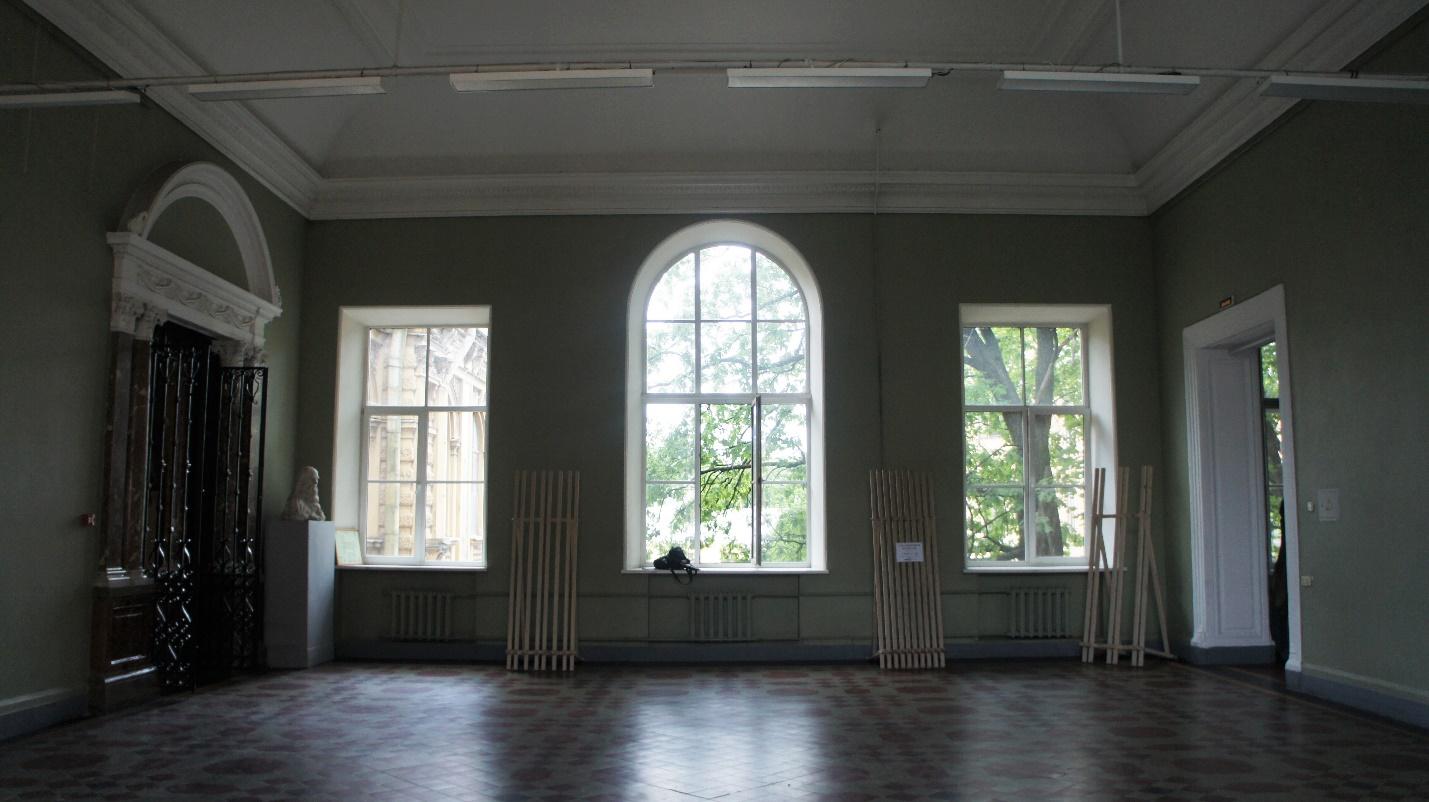 2. Угол между первой и второй стенки. 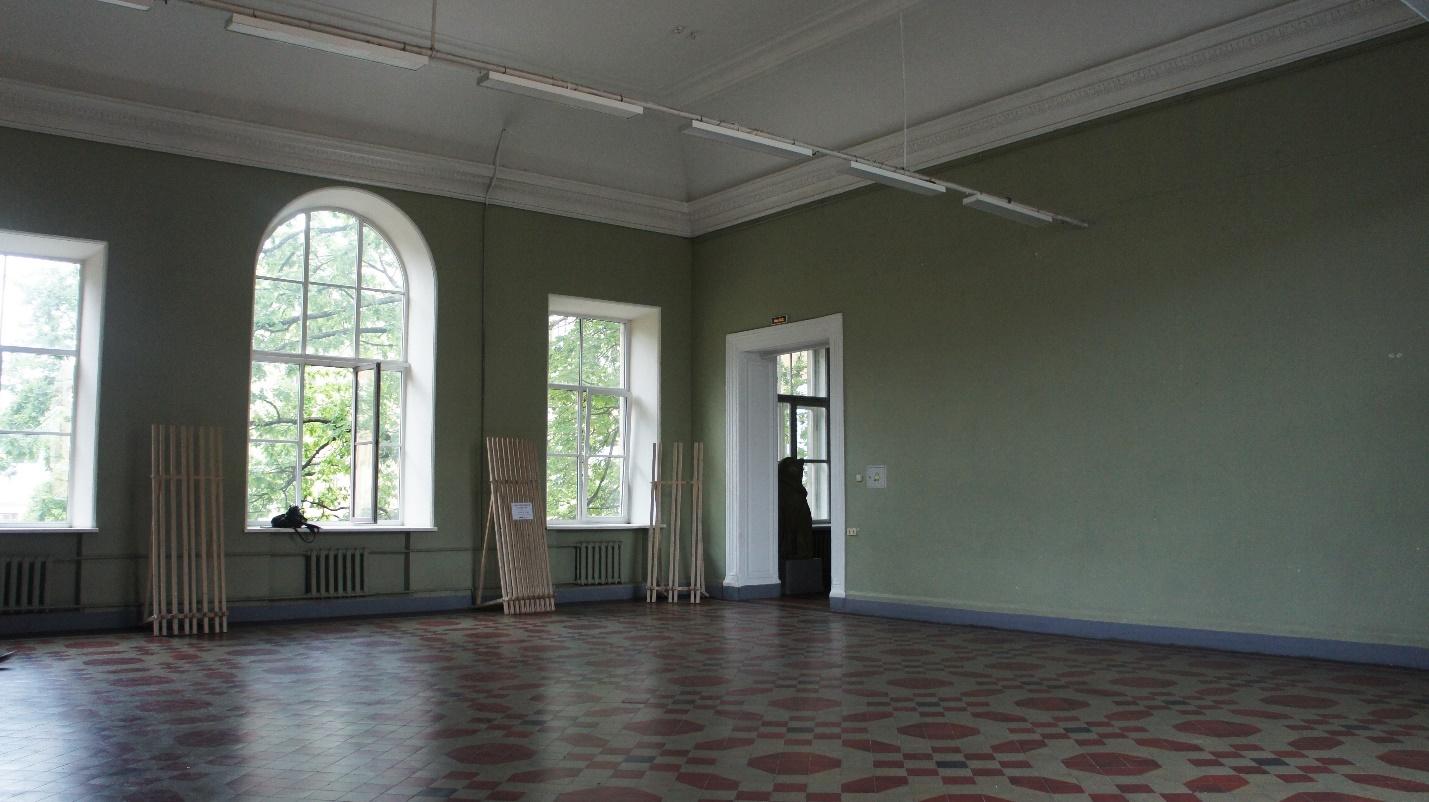 3. Стенка – 2.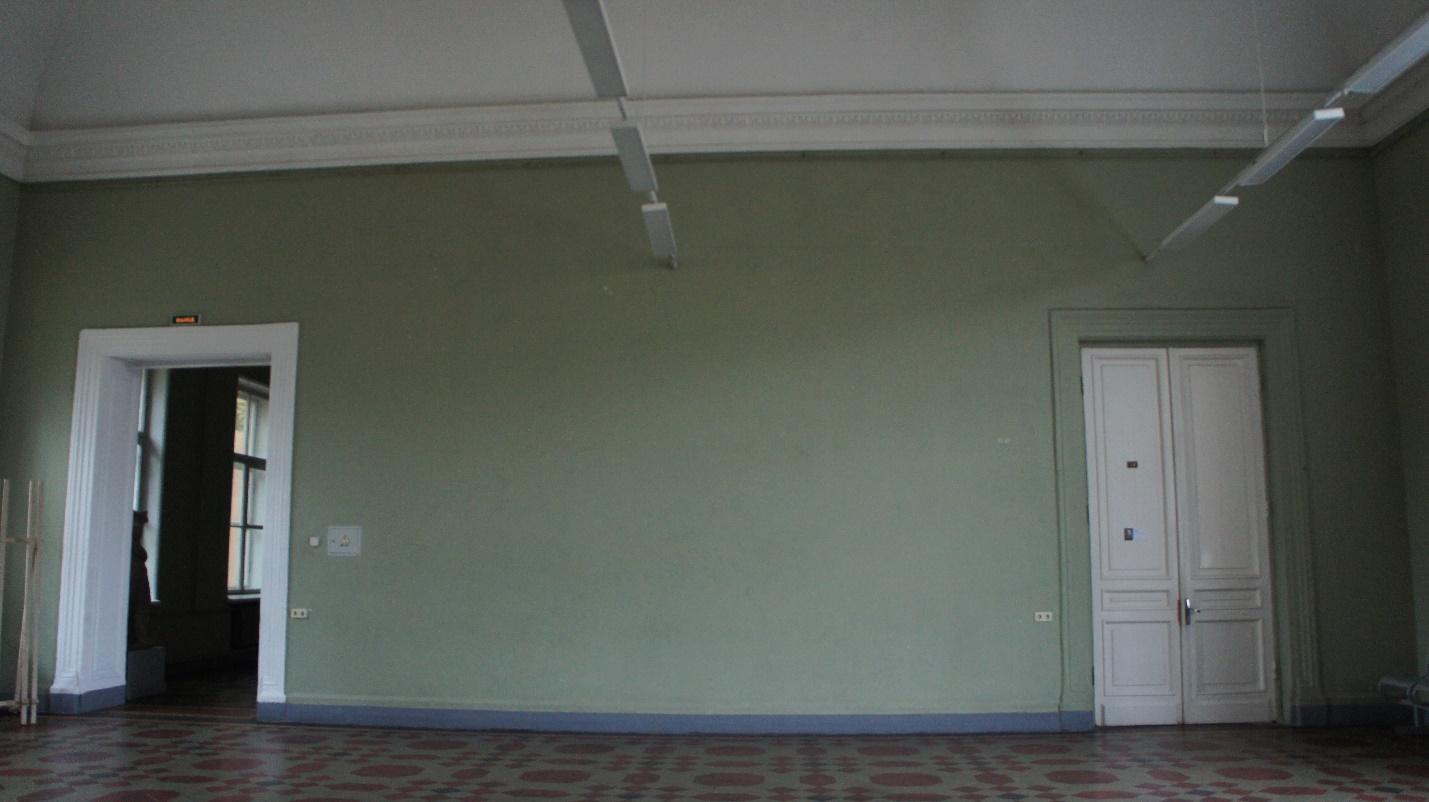 4. Угол между второй и третий стеной. 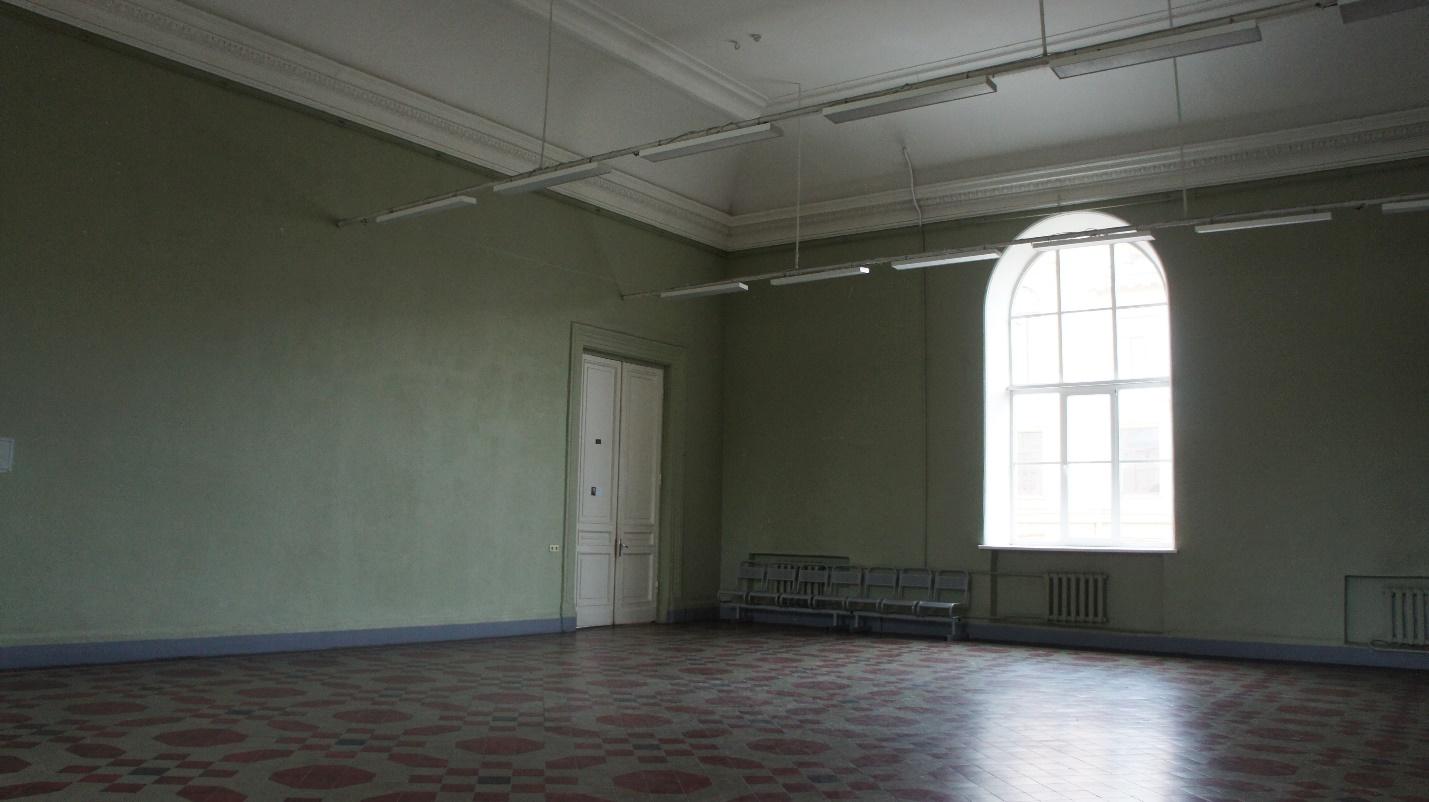 5. Стена – 3. «Парадная»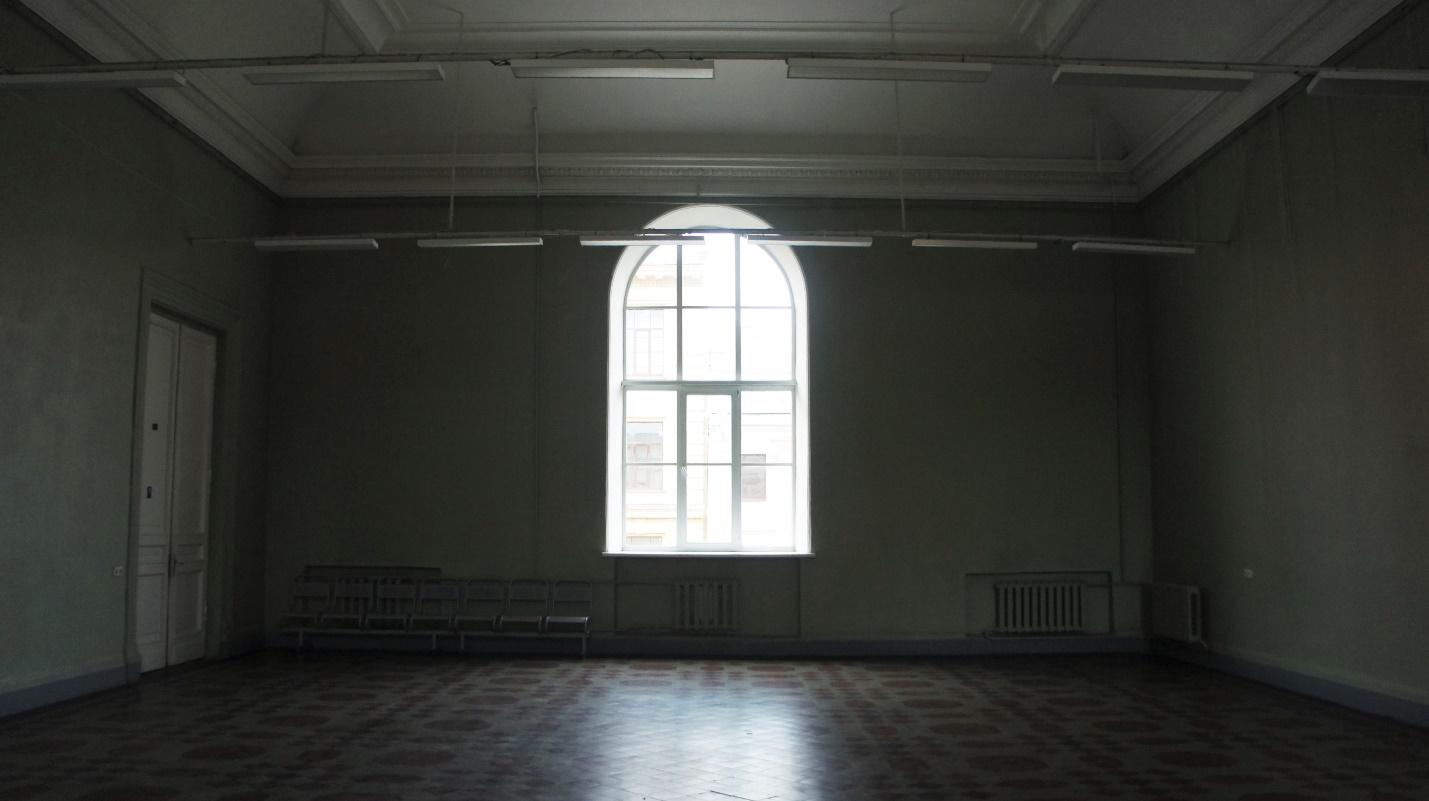 6. Угол между третей и четвертой.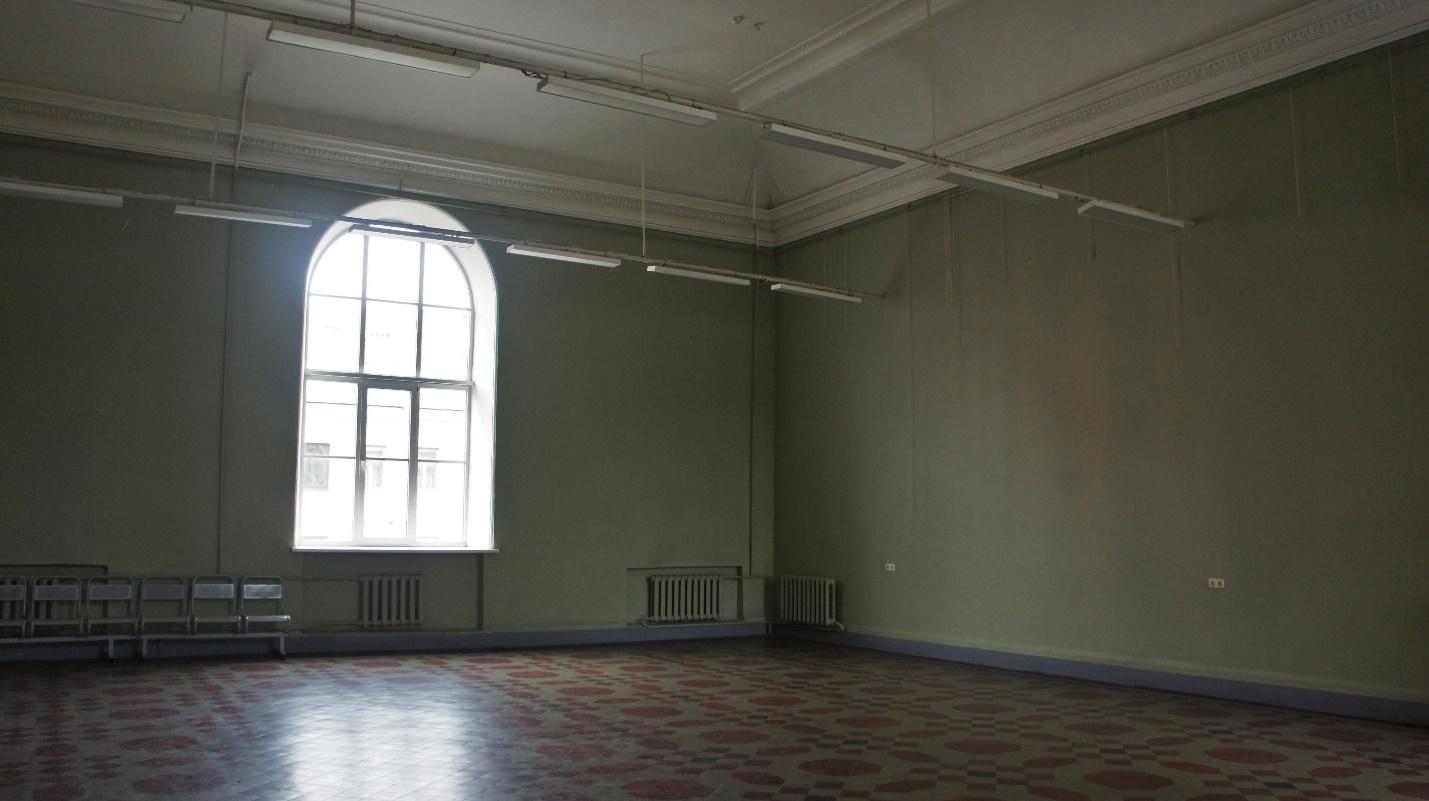 7. Стена – 4.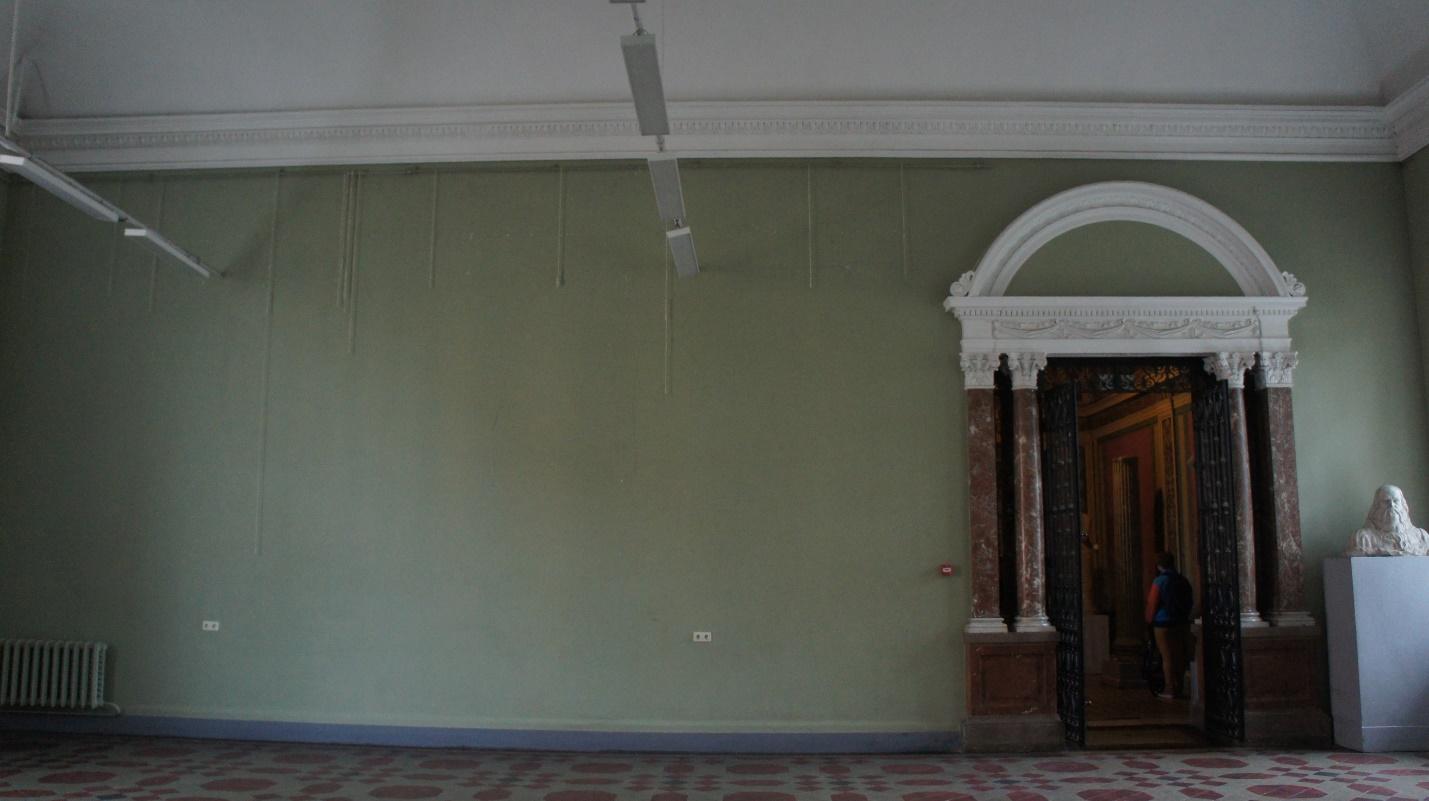 8. Угол между четвертой и пятой стеной.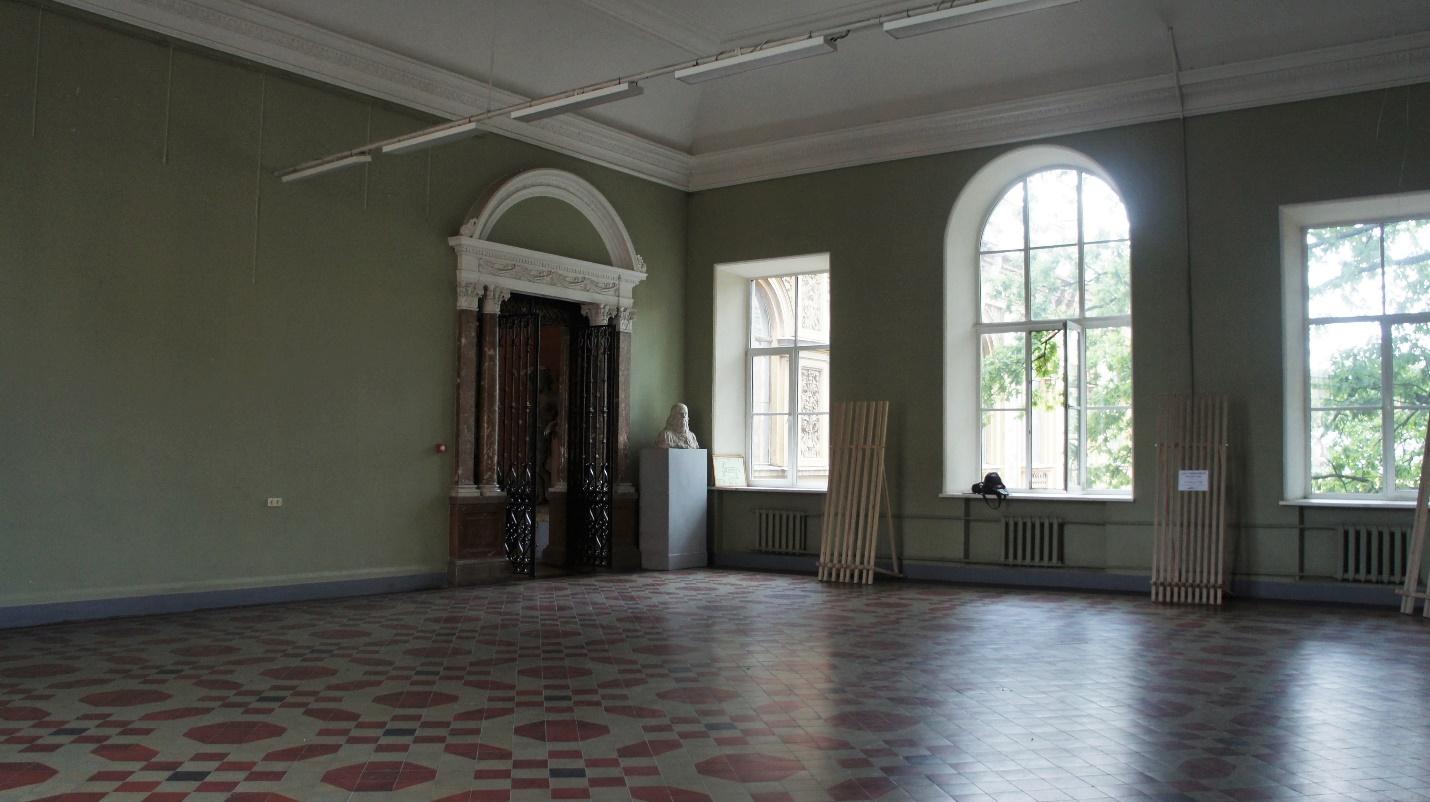 9. Потолок.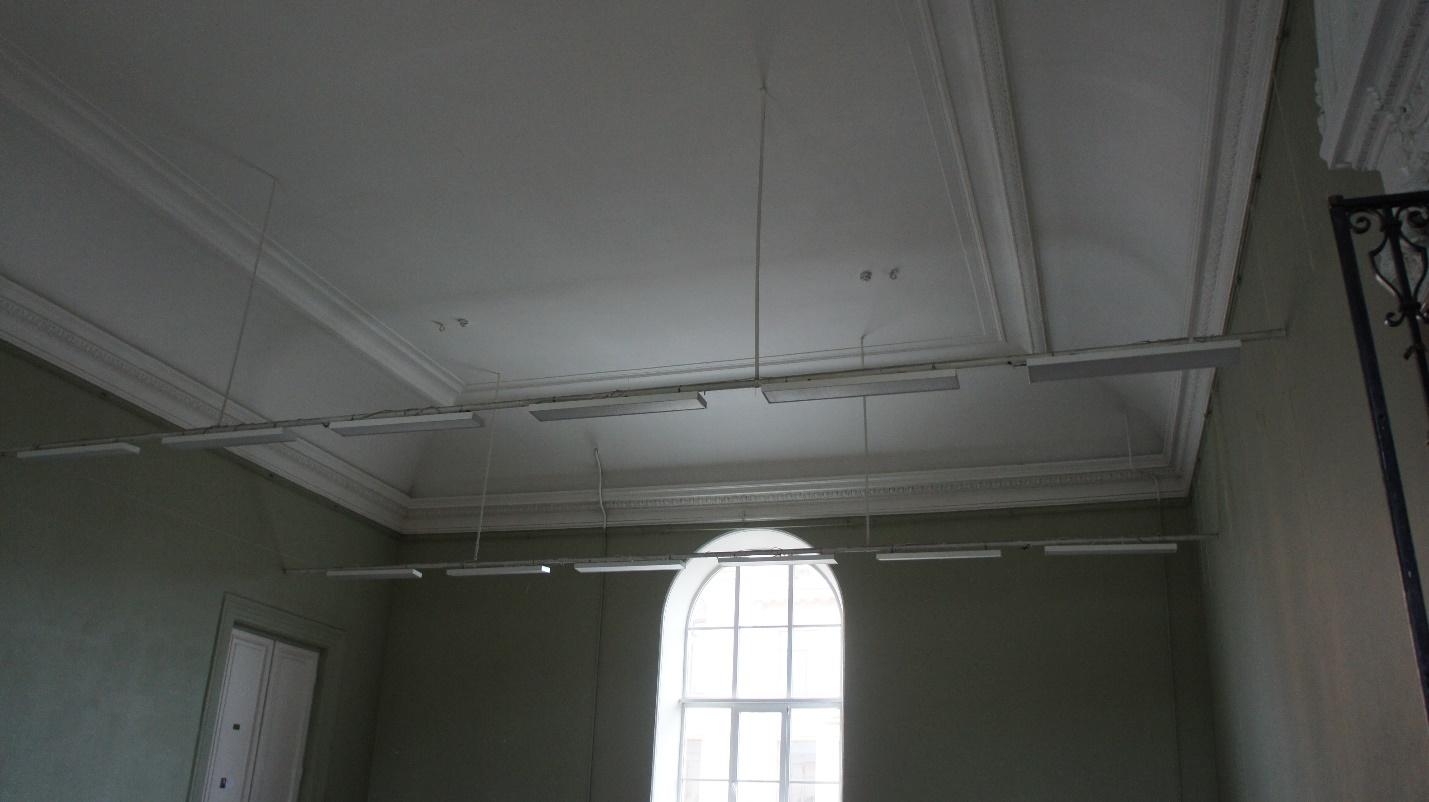 №Группа Направление1. 2D искусство: - живопись - графика- фотография- мозаика- витраж2. Скульптура- пластические объекты из металла- скульптура из гипса - керамики и/или стекла 3. Искусство ткани - дизайн костюма- художественный текстиль (разработка рисунка ткани)- искусство создания куклы4. 3D искусство: - интерьер и оборудование- дизайн мебели- средовой дизайн- промышленный дизайн.5.Временные и пространственно-временные искусства - музыка- танец- спектакль/сценическая импровизация- кукольный спектакль- фильм (документальный, художественный)- анимация